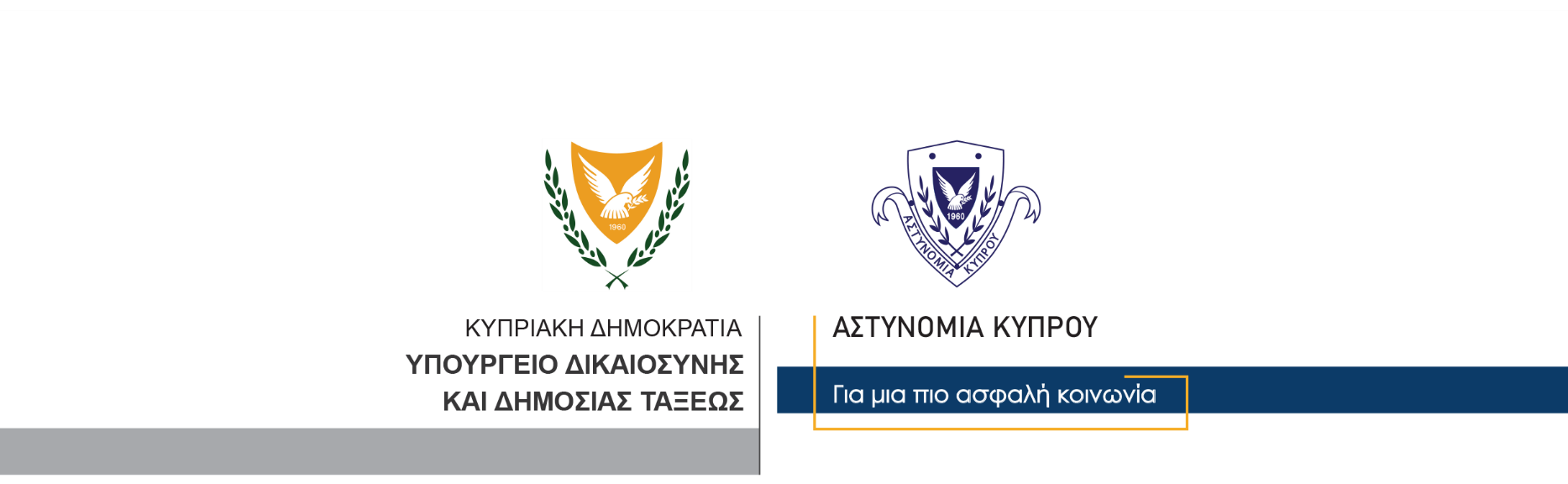 7 Ιανουαρίου, 2022                                                     Δελτίο Τύπου 2Ληστεία σε περίπτερο στη Λεμεσό	Γύρω στις 1.50 τα ξημερώματα σήμερα, τρία άτομα που είχαν καλυμμένα τα πρόσωπα τους με προστατευτικές μάσκες, εισήλθαν σε περίπτερο στη Λεμεσό όπου, φέρονται να απείλησαν την υπάλληλο με πιστόλι και μαχαίρι και αφού απέσπασαν από το ταμείο χρηματικό ποσό, τράπηκαν σε φυγή προς άγνωστη κατεύθυνση. 	Στο σημείο μετέβησαν μέλη της Αστυνομίας όπου, από τις εξετάσεις που διενεργήθηκαν στη σκηνή, οι δράστες φέρονται να ινδικής καταγωγής, λεπτής σωματικής διάπλασης ύψους 1,70 – 1,75μ περίπου. Ο πρώτος δράστης φορούσε τζιν παντελόνι, μαύρο σακάκι και σκούφο σκούρου χρώματος, ο δεύτερος φορούσε μαύρο φούτερ και καλοκαιρινές παντόφλες ενώ ο τρίτος δράστης φορούσε τζιν παντελόνι, μαύρο φούτερ, μάλλινο σκούφο και αθλητικά παπούτσια. 	Το ΤΑΕ Λεμεσού συνεχίζει τις εξετάσεις.  									       Κλάδος ΕπικοινωνίαςΥποδιεύθυνση Επικοινωνίας Δημοσίων Σχέσεων & Κοινωνικής Ευθύνης